iWell – Подобряване на уменията в областта на дигиталните технологии и социалното благосъстояние в училищата[ПРОЕКТ № 2020-1-BG01-KA201-079041]Информационен бюлетин 2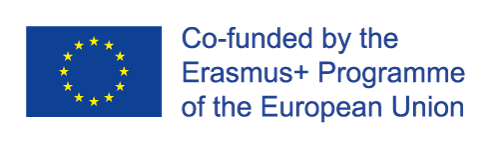 The European Commission support for the production of this publication does not constitute an endorsement of the contents which reflects the views only of the authors, and the Commission cannot be held responsible for any use which may be made of the information contained therein.iWell – Учебна програмаВ началото на 2022 г. партньорите успяха да разработят учебната програма на проекта. Под ръководството на KMOP, Гърция, в резултат на изследвания, проведени на национално и международно ниво, учебната програма на iWell има за цел да подкрепи и изгради капацитета на преподавателите да се превърнат в "активни здравни агенти", които да насърчават здравната грамотност и социалното благополучие на своите ученици.Учебната програма е подходяща за преподаватели, които преподават на ученици на възраст от 6 до 12 години и се основава на най-новите, най-ефективните и иновативни практики на преподаване и образователни подходи, включително инструменти на ИКТ. Тя включва съдържанието, разработено с цел да отговори на нуждите на учителите в началното образование, използвайки подхода "здравословно образование, основано на умения", като им предоставя необходимите умения за подобряване на ключовите житейски умения на учениците по отношение на вземането на здравословни и информирани решения, когато са онлайн. След определянето на потребностите на педагозите от обучение и учебни програми чрез въпросници и фокус групи, проведени в пет държави партньори, основните теми, които се очертаха, бяха емоционалното, социалното и дигиталното благополучие, както и свързаните с тях подтеми. Така материалът включва следните три модула, всеки от които включва три взаимосвързани плана за уроци: Модул 1: Емоционално благосъстояние: Регулиране на емоциите и устойчивост, Самочувствие и Усещане за призвание и цели Модул 2: Социално благосъстояние: Умения за междуличностно общуване, Разнообразие и здравословни взаимоотношения и Нарушения и граници Модул 3: Дигитално благосъстояние: Опасности и рискове онлайн, Предприемане на действия и Златни правила за здравословен дигитален живот  Всеки урок включва три учебни дейности и трае около 45 минути. Така всеки модул съдържа общо 9 дейности по нетрадиционен дидактически метод на преподаване. Тъй като проектът има за цел да подпомогне преподавателите в процеса на превръщането им в "активни здравни агенти", свързаните с него материали за преподаване и учене се фокусират върху преподавателите, които развиват дигиталните и житейските умения на учениците, като използват разнообразни методологии, като например ориентирани към учениците, основани на преживявания, сътрудничество и участие (например ролеви игри, екипни игри, дискусии). По този начин на учениците се дава възможност първо да практикуват, а след това да придобият знания, нагласи и умения, необходими за по-здравословен офлайн и дигитален живот.Основните дигитални и житейски умения, насърчавани във всеки модул, включват самоувереност, вземане на решения и социални умения (например активно слушане, ефективна комуникация, споделяне, сътрудничество, емпатия, уважение, решаване на конфликти), като се насърчават и други важни умения (например творческо мислене, критично мислене, решаване на проблеми и др.). Освен това, при условие, че иновативният подход на iWell се състои, наред с другото, в интегрирането на нови подходи, като например методологии и инструменти на ИКТ, дейностите в голяма степен използват дигитални инструменти и ресурси (например онлайн видеоклипове, уебсайтове и др.). Накрая, но не на последно място, всеки модул включва оценка, която измерва постигането на целите на обучението от страна на учениците, но също така и качеството на материала по отношение на яснота, разпределение на времето, полезност и т.н.  В този брой Добре дошли във втория информационен бюлетин на iWell с актуална информация за работата и постиженията по проекта. В този брой ще бъдат споделени новини, свързани с учебната програма на iWell, както и актуална информация за останалите резултати от проекта. iWell – Учебна програмаВ началото на 2022 г. партньорите успяха да разработят учебната програма на проекта. Под ръководството на KMOP, Гърция, в резултат на изследвания, проведени на национално и международно ниво, учебната програма на iWell има за цел да подкрепи и изгради капацитета на преподавателите да се превърнат в "активни здравни агенти", които да насърчават здравната грамотност и социалното благополучие на своите ученици.Учебната програма е подходяща за преподаватели, които преподават на ученици на възраст от 6 до 12 години и се основава на най-новите, най-ефективните и иновативни практики на преподаване и образователни подходи, включително инструменти на ИКТ. Тя включва съдържанието, разработено с цел да отговори на нуждите на учителите в началното образование, използвайки подхода "здравословно образование, основано на умения", като им предоставя необходимите умения за подобряване на ключовите житейски умения на учениците по отношение на вземането на здравословни и информирани решения, когато са онлайн. След определянето на потребностите на педагозите от обучение и учебни програми чрез въпросници и фокус групи, проведени в пет държави партньори, основните теми, които се очертаха, бяха емоционалното, социалното и дигиталното благополучие, както и свързаните с тях подтеми. Така материалът включва следните три модула, всеки от които включва три взаимосвързани плана за уроци: Модул 1: Емоционално благосъстояние: Регулиране на емоциите и устойчивост, Самочувствие и Усещане за призвание и цели Модул 2: Социално благосъстояние: Умения за междуличностно общуване, Разнообразие и здравословни взаимоотношения и Нарушения и граници Модул 3: Дигитално благосъстояние: Опасности и рискове онлайн, Предприемане на действия и Златни правила за здравословен дигитален живот  Всеки урок включва три учебни дейности и трае около 45 минути. Така всеки модул съдържа общо 9 дейности по нетрадиционен дидактически метод на преподаване. Тъй като проектът има за цел да подпомогне преподавателите в процеса на превръщането им в "активни здравни агенти", свързаните с него материали за преподаване и учене се фокусират върху преподавателите, които развиват дигиталните и житейските умения на учениците, като използват разнообразни методологии, като например ориентирани към учениците, основани на преживявания, сътрудничество и участие (например ролеви игри, екипни игри, дискусии). По този начин на учениците се дава възможност първо да практикуват, а след това да придобият знания, нагласи и умения, необходими за по-здравословен офлайн и дигитален живот.Основните дигитални и житейски умения, насърчавани във всеки модул, включват самоувереност, вземане на решения и социални умения (например активно слушане, ефективна комуникация, споделяне, сътрудничество, емпатия, уважение, решаване на конфликти), като се насърчават и други важни умения (например творческо мислене, критично мислене, решаване на проблеми и др.). Освен това, при условие, че иновативният подход на iWell се състои, наред с другото, в интегрирането на нови подходи, като например методологии и инструменти на ИКТ, дейностите в голяма степен използват дигитални инструменти и ресурси (например онлайн видеоклипове, уебсайтове и др.). Накрая, но не на последно място, всеки модул включва оценка, която измерва постигането на целите на обучението от страна на учениците, но също така и качеството на материала по отношение на яснота, разпределение на времето, полезност и т.н.  Следващи актуализации по iWell Освен разработването на учебната програма, тестването и оценяването, консорциумът iWell успя да изготви мини-игрите (IO3), ресурсите за MOOC (IO4) и насоките за инструментариума с препоръки за политиката и практиката (IO5). iWell – Учебна програмаВ началото на 2022 г. партньорите успяха да разработят учебната програма на проекта. Под ръководството на KMOP, Гърция, в резултат на изследвания, проведени на национално и международно ниво, учебната програма на iWell има за цел да подкрепи и изгради капацитета на преподавателите да се превърнат в "активни здравни агенти", които да насърчават здравната грамотност и социалното благополучие на своите ученици.Учебната програма е подходяща за преподаватели, които преподават на ученици на възраст от 6 до 12 години и се основава на най-новите, най-ефективните и иновативни практики на преподаване и образователни подходи, включително инструменти на ИКТ. Тя включва съдържанието, разработено с цел да отговори на нуждите на учителите в началното образование, използвайки подхода "здравословно образование, основано на умения", като им предоставя необходимите умения за подобряване на ключовите житейски умения на учениците по отношение на вземането на здравословни и информирани решения, когато са онлайн. След определянето на потребностите на педагозите от обучение и учебни програми чрез въпросници и фокус групи, проведени в пет държави партньори, основните теми, които се очертаха, бяха емоционалното, социалното и дигиталното благополучие, както и свързаните с тях подтеми. Така материалът включва следните три модула, всеки от които включва три взаимосвързани плана за уроци: Модул 1: Емоционално благосъстояние: Регулиране на емоциите и устойчивост, Самочувствие и Усещане за призвание и цели Модул 2: Социално благосъстояние: Умения за междуличностно общуване, Разнообразие и здравословни взаимоотношения и Нарушения и граници Модул 3: Дигитално благосъстояние: Опасности и рискове онлайн, Предприемане на действия и Златни правила за здравословен дигитален живот  Всеки урок включва три учебни дейности и трае около 45 минути. Така всеки модул съдържа общо 9 дейности по нетрадиционен дидактически метод на преподаване. Тъй като проектът има за цел да подпомогне преподавателите в процеса на превръщането им в "активни здравни агенти", свързаните с него материали за преподаване и учене се фокусират върху преподавателите, които развиват дигиталните и житейските умения на учениците, като използват разнообразни методологии, като например ориентирани към учениците, основани на преживявания, сътрудничество и участие (например ролеви игри, екипни игри, дискусии). По този начин на учениците се дава възможност първо да практикуват, а след това да придобият знания, нагласи и умения, необходими за по-здравословен офлайн и дигитален живот.Основните дигитални и житейски умения, насърчавани във всеки модул, включват самоувереност, вземане на решения и социални умения (например активно слушане, ефективна комуникация, споделяне, сътрудничество, емпатия, уважение, решаване на конфликти), като се насърчават и други важни умения (например творческо мислене, критично мислене, решаване на проблеми и др.). Освен това, при условие, че иновативният подход на iWell се състои, наред с другото, в интегрирането на нови подходи, като например методологии и инструменти на ИКТ, дейностите в голяма степен използват дигитални инструменти и ресурси (например онлайн видеоклипове, уебсайтове и др.). Накрая, но не на последно място, всеки модул включва оценка, която измерва постигането на целите на обучението от страна на учениците, но също така и качеството на материала по отношение на яснота, разпределение на времето, полезност и т.н.  Партньорство в iWell ФОНДАЦИЯ ИНСТИТУТ ЗА ТЕХНОЛОГИИ И РАЗВИТИЕ, БЪЛГАРИЯ (ръководител);  CARDET – CENTRE FOR ADVANCEMENT OF RESEARCH AND DEVELOPMENT IN EDUCATIONAL TECHNOLOGY LTD, КИПЪР;The Rural Hub CLG, ИРЛАНДИЯ;CESIE, ИТАЛИЯ;INNOVADE LI LTD, КИПЪР и  KENTRO MERIMNAS OIKOGENEIAS KAI PAIDIOU, ГЪРЦИЯ iWell – Учебна програмаВ началото на 2022 г. партньорите успяха да разработят учебната програма на проекта. Под ръководството на KMOP, Гърция, в резултат на изследвания, проведени на национално и международно ниво, учебната програма на iWell има за цел да подкрепи и изгради капацитета на преподавателите да се превърнат в "активни здравни агенти", които да насърчават здравната грамотност и социалното благополучие на своите ученици.Учебната програма е подходяща за преподаватели, които преподават на ученици на възраст от 6 до 12 години и се основава на най-новите, най-ефективните и иновативни практики на преподаване и образователни подходи, включително инструменти на ИКТ. Тя включва съдържанието, разработено с цел да отговори на нуждите на учителите в началното образование, използвайки подхода "здравословно образование, основано на умения", като им предоставя необходимите умения за подобряване на ключовите житейски умения на учениците по отношение на вземането на здравословни и информирани решения, когато са онлайн. След определянето на потребностите на педагозите от обучение и учебни програми чрез въпросници и фокус групи, проведени в пет държави партньори, основните теми, които се очертаха, бяха емоционалното, социалното и дигиталното благополучие, както и свързаните с тях подтеми. Така материалът включва следните три модула, всеки от които включва три взаимосвързани плана за уроци: Модул 1: Емоционално благосъстояние: Регулиране на емоциите и устойчивост, Самочувствие и Усещане за призвание и цели Модул 2: Социално благосъстояние: Умения за междуличностно общуване, Разнообразие и здравословни взаимоотношения и Нарушения и граници Модул 3: Дигитално благосъстояние: Опасности и рискове онлайн, Предприемане на действия и Златни правила за здравословен дигитален живот  Всеки урок включва три учебни дейности и трае около 45 минути. Така всеки модул съдържа общо 9 дейности по нетрадиционен дидактически метод на преподаване. Тъй като проектът има за цел да подпомогне преподавателите в процеса на превръщането им в "активни здравни агенти", свързаните с него материали за преподаване и учене се фокусират върху преподавателите, които развиват дигиталните и житейските умения на учениците, като използват разнообразни методологии, като например ориентирани към учениците, основани на преживявания, сътрудничество и участие (например ролеви игри, екипни игри, дискусии). По този начин на учениците се дава възможност първо да практикуват, а след това да придобият знания, нагласи и умения, необходими за по-здравословен офлайн и дигитален живот.Основните дигитални и житейски умения, насърчавани във всеки модул, включват самоувереност, вземане на решения и социални умения (например активно слушане, ефективна комуникация, споделяне, сътрудничество, емпатия, уважение, решаване на конфликти), като се насърчават и други важни умения (например творческо мислене, критично мислене, решаване на проблеми и др.). Освен това, при условие, че иновативният подход на iWell се състои, наред с другото, в интегрирането на нови подходи, като например методологии и инструменти на ИКТ, дейностите в голяма степен използват дигитални инструменти и ресурси (например онлайн видеоклипове, уебсайтове и др.). Накрая, но не на последно място, всеки модул включва оценка, която измерва постигането на целите на обучението от страна на учениците, но също така и качеството на материала по отношение на яснота, разпределение на времето, полезност и т.н.  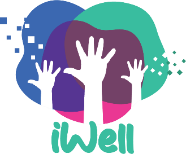 iWell – Учебна програмаВ началото на 2022 г. партньорите успяха да разработят учебната програма на проекта. Под ръководството на KMOP, Гърция, в резултат на изследвания, проведени на национално и международно ниво, учебната програма на iWell има за цел да подкрепи и изгради капацитета на преподавателите да се превърнат в "активни здравни агенти", които да насърчават здравната грамотност и социалното благополучие на своите ученици.Учебната програма е подходяща за преподаватели, които преподават на ученици на възраст от 6 до 12 години и се основава на най-новите, най-ефективните и иновативни практики на преподаване и образователни подходи, включително инструменти на ИКТ. Тя включва съдържанието, разработено с цел да отговори на нуждите на учителите в началното образование, използвайки подхода "здравословно образование, основано на умения", като им предоставя необходимите умения за подобряване на ключовите житейски умения на учениците по отношение на вземането на здравословни и информирани решения, когато са онлайн. След определянето на потребностите на педагозите от обучение и учебни програми чрез въпросници и фокус групи, проведени в пет държави партньори, основните теми, които се очертаха, бяха емоционалното, социалното и дигиталното благополучие, както и свързаните с тях подтеми. Така материалът включва следните три модула, всеки от които включва три взаимосвързани плана за уроци: Модул 1: Емоционално благосъстояние: Регулиране на емоциите и устойчивост, Самочувствие и Усещане за призвание и цели Модул 2: Социално благосъстояние: Умения за междуличностно общуване, Разнообразие и здравословни взаимоотношения и Нарушения и граници Модул 3: Дигитално благосъстояние: Опасности и рискове онлайн, Предприемане на действия и Златни правила за здравословен дигитален живот  Всеки урок включва три учебни дейности и трае около 45 минути. Така всеки модул съдържа общо 9 дейности по нетрадиционен дидактически метод на преподаване. Тъй като проектът има за цел да подпомогне преподавателите в процеса на превръщането им в "активни здравни агенти", свързаните с него материали за преподаване и учене се фокусират върху преподавателите, които развиват дигиталните и житейските умения на учениците, като използват разнообразни методологии, като например ориентирани към учениците, основани на преживявания, сътрудничество и участие (например ролеви игри, екипни игри, дискусии). По този начин на учениците се дава възможност първо да практикуват, а след това да придобият знания, нагласи и умения, необходими за по-здравословен офлайн и дигитален живот.Основните дигитални и житейски умения, насърчавани във всеки модул, включват самоувереност, вземане на решения и социални умения (например активно слушане, ефективна комуникация, споделяне, сътрудничество, емпатия, уважение, решаване на конфликти), като се насърчават и други важни умения (например творческо мислене, критично мислене, решаване на проблеми и др.). Освен това, при условие, че иновативният подход на iWell се състои, наред с другото, в интегрирането на нови подходи, като например методологии и инструменти на ИКТ, дейностите в голяма степен използват дигитални инструменти и ресурси (например онлайн видеоклипове, уебсайтове и др.). Накрая, но не на последно място, всеки модул включва оценка, която измерва постигането на целите на обучението от страна на учениците, но също така и качеството на материала по отношение на яснота, разпределение на времето, полезност и т.н.  Бъдете на линия с iWelliWell уебсайтhttps://iwellproject.eu/iWell Фейсбук: https://www.facebook.com/IWell-107756454714838/